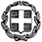 2ο ΓΥΜΝΑΣΙΟ ΑΜΑΡΟΥΣΙΟΥ                                                            ΠΡΟΣ: ΔΔΕ Β΄ΑΘΗΝΑΣ,Μεγάλου Αλεξάνδρου 125, 15125 ΜαρούσιΤηλ./Fax: 210-8027933                                                                    Τμήμα Εκδρομώνe-mail: mail@2gym-amarous.att.sch.grΘέμα: "Προκήρυξη εκδήλωσης ενδιαφέροντος για εκπαιδευτική επίσκεψη της Γ΄ Γυμνασίου, στο εσωτερικό, με διανυκτερεύσεις, στο πλαίσιο του Αναλυτικού Προγράμματος" Σχετ.: "Υ.Α. 33120/ΓΔ4/28.02.2017 (ΦΕΚ 681/ τ. Β΄/06.03.2017")Η Διευθύντρια                                                                                                                                     Δρ. Μαρία Παζάρσκη ______________________________________________________________________________Σας υπενθυμίζουμε ότι: α) η προσφορά κατατίθεται κλειστή σε έντυπη μορφή(όχι με email ή fax) στο σχολείο και β) με κάθε προσφορά κατατίθεται από το ταξιδιωτικό γραφείο απαραιτήτως και Υπεύθυνη Δήλωση ότι διαθέτει βεβαίωση συνδρομής των νόμιμων προϋποθέσεων λειτουργίας τουριστικού γραφείου, η οποία βρίσκεται σε ισχύ.Παρακαλούμε μη ξεχνάτε να ελέγχετε την ανάρτηση της προκήρυξής σας στην ιστοσελίδα της Δ.Δ.Ε. Β’ Αθήνας (στο σύνδεσμο «ΠΡΟΒΟΛΗ ΠΡΟΚΗΡΥΞΕΩΝ»).ΕΛΛΗΝΙΚΗ ΔΗΜΟΚΡΑΤΙΑΥΠΟΥΡΓΕΙΟ  ΠΑΙΔΕΙΑΣ, EΡΕΥΝΑΣΚΑΙ ΘΡΗΣΚΕΥΜΑΤΩΝ- - - - -ΠΕΡΙΦΕΡΕΙΑΚΗ Δ/ΝΣΗ Π.Ε. ΚΑΙ Δ.Ε. ΑΤΤΙΚΗΣΔΙΕΥΘΥΝΣΗ ΔΕΥΤΕΡΟΒΑΘΜΙΑΣ ΕΚΠΑΙΔΕΥΣΗΣΒ΄ ΑΘΗΝΑΣΜαρούσι, 22-03-2018Αρ. Πρ. 1071ΣΧΟΛΕΙΟ             2ο ΓΥΜΝΑΣΙΟ ΑΜΑΡΟΥΣΙΟΥΜεγ. Αλεξάνδρου 125,   15125 Μαρούσι Τηλ. 2108027933, Φαξ: 2108027933e-mail: mail@2gym-amarous.att.sch.gr                2ΠΡΟΟΡΙΣΜΟΣ/ΟΙ-ΗΜΕΡΟΜΗΝΙΑ ΑΝΑΧΩΡΗΣΗΣ ΚΑΙ ΕΠΙΣΤΡΟΦΗΣΙωάννινα. Αναχώρηση από Αθήνα 13-05-2018, επιστροφή στην Αθήνα 15-05-2018.3ΠΡΟΒΛΕΠΟΜΕΝΟΣ ΑΡΙΘΜΟΣ ΣΥΜΜΕΤΕΧΟΝΤΩΝ(ΜΑΘΗΤΕΣ-ΚΑΘΗΓΗΤΕΣ)26 κορίτσια & 28 αγόρια, σύνολο 54 (πενήντα τέσσερις) μαθητές/τριες, ένας αρχηγός και τρεις συνοδοί καθηγητές.4ΜΕΤΑΦΟΡΙΚΟ ΜΕΣΟ/Α-ΠΡΟΣΘΕΤΕΣ ΠΡΟΔΙΑΓΡΑΦΕΣΠούλμαν πολυτελές, κλιματιζόμενο, εφοδιασμένο με ζώνες ασφαλείας, δελτίο καταλληλότητας, καλά ελαστικά, να διαθέτει γενικά όλες τις προβλεπόμενες προδιαγραφές από την ελληνική νομοθεσία και έμπειρο οδηγό με επαγγελματική άδεια. Το πούλμαν των συγκεκριμένων προδιαγραφών να διατίθεται όλες τις μέρες της εκδρομής για μετακινήσεις και επισκέψεις του προγράμματος της εκδρομής που θα διαμορφώσει το σχολείο.5ΚΑΤΗΓΟΡΙΑ ΚΑΤΑΛΥΜΑΤΟΣ-ΠΡΟΣΘΕΤΕΣ ΠΡΟΔΙΑΓΡΑΦΕΣ(ΜΟΝΟΚΛΙΝΑ/ΔΙΚΛΙΝΑ/ΤΡΙΚΛΙΝΑ-ΠΡΩΙΝΟ Ή ΗΜΙΔΙΑΤΡΟΦΗ) Ξενοδοχείο 5*(αστέρων) στην πόλη των Ιωαννίνων, όχι σε απόσταση μεγαλύτερη από 10 χλμ από το κέντρο, με 24ωρη ρεσεψιόν και προσωπικό ασφαλείας σε κάθε περίπτωση. Δωμάτια τρίκλινα, τετράκλινα για τους μαθητές και μονόκλινα για τους καθηγητές, τα οποία να μην είναι διασκορπισμένα ανά το ξενοδοχείο και να βρίσκονται κοντά στα δωμάτια των συνοδών καθηγητών, σε ενιαίο κτήριο και να μην είναι bungalows. Τα κλιμακοστάσια, οι διάδρομοι και οι κοινόχρηστοι χώροι να είναι κλειστοί και όχι ημιυπαίθριοι. Ημιδιατροφή (πρωινό-δείπνο). Να υπάρχει γραπτή επιβεβαίωση των ξενοδοχείων για διαθεσιμότητα δωματίων στις συγκεκριμένες ημερομηνίες. Να υπάρχει γραπτή επιβεβαίωση κράτησης θέσεων από το επιλεγέν πρακτορείο μετά την ανάθεση. Δωρεάν συμμετοχή των τεσσάρων συνοδών καθηγητών σε μονόκλινα δωμάτια, χωρίς επιβάρυνση των μαθητών.6ΛΟΙΠΕΣ ΥΠΗΡΕΣΙΕΣ (ΠΡΟΓΡΑΜΜΑ, ΠΑΡΑΚΟΛΟΥΘΗΣΗ ΕΚΔΗΛΩΣΕΩΝ, ΕΠΙΣΚΕΨΗ ΧΩΡΩΝ, ΓΕΥΜΑΤΑ κ.τ.λ.))Πρόγραμμα Κυριακή 13-05-2018:   06:40 Συγκέντρωση στο σχολείο. 07:00   Αναχώρηση από το σχολείο για Ιωάννινα. 12:30   Άφιξη στο Μεσολόγγι και επίσκεψη στον ¨ Κήπο των Ηρώων¨.  13:30   Αναχώρηση για Άρτα.  14:30   Ξενάγηση (γεφύρια) και γεύμα στην Άρτα. 15:30   Αναχώρηση για το μουσείο κέρινων ομοιωμάτων του Βρέλλη στα Ιωάννινα. 16:00  Άφιξη στο μουσείο του Βρέλλη.  17:45   Αναχώρηση για ξενοδοχείο. 18:00   Άφιξη και τακτοποίηση στα δωμάτια. 20:00   Δείπνο στο ξενοδοχείο και ξεκούραση.  Δευτέρα 14.05.18: Πρωινό στο ξενοδοχείο. 9:00 Αναχώρηση για σπήλαιο Περάματος. 10:00 – 11:30 Περιήγηση στο σπήλαιο.11:45    Αναχώρηση για νησάκι της κυρά Φροσύνης. Επίσκεψη στο σπίτι του Αλή Πασά. Βόλτα στα δρομάκια και πρόχειρο γεύμα. 15:30    Επιστροφή στα Ιωάννινα, βόλτα στην περιοχή γύρω από τη λίμνη και περιήγηση μέσα στα δρομάκια του κάστρου με τα διάφορα αξιοθέατα. 19:00   Επιστροφή στο ξενοδοχείο και δείπνο.21:00   Βραδινή βόλτα στην πόλη.Τρίτη  15.05.18 Πρωινό στο ξενοδοχείο.  08:30  Αναχώρηση για αρχαιολογικό χώρο της Δωδώνης και ξενάγηση στο αρχαίο θέατρο. 10:15   Αναχώρηση για Μέτσοβο. 11:30 Επίσκεψη στα αξιοθέατα του Μετσόβου (πινακοθήκη Αβέρωφ, αρχοντικό Τοσίτσα). Περιήγηση στα δρομάκια του Μετσόβου και αναχώρηση για Καλαμπάκα. 12:45 Επίσκεψη στο Μουσείο Φυσικής Ιστορίας και γεύμα σε παραδοσιακό εστιατόριο της περιοχής. 16:00  Aναχώρηση για Αθήνα με ενδιάμεση στάση στο Δομοκό.  21:00  Άφιξη στο Μαρούσι στο χώρο του σχολείου. ΤΟ ΠΡΟΓΡΑΜΜΑ ΕΝΔΕΧΟΜΕΝΩΣ ΝΑ ΑΛΛΑΞΕΙ ΚΑΤΟΠΙΝ ΣΥΝΕΝΝΟΗΣΗΣ ΜΕ ΤΟ ΤΑΞΙΔΙΩΤΙΚΟ ΓΡΑΦΕΙΟ. 7ΥΠΟΧΡΕΩΤΙΚΗ ΑΣΦΑΛΙΣΗ ΕΥΘΥΝΗΣ ΔΙΟΡΓΑΝΩΤΗ(ΜΟΝΟ ΕΑΝ ΠΡΟΚΕΙΤΑΙ ΓΙΑ ΠΟΛΥΗΜΕΡΗ ΕΚΔΡΟΜΗ)ΝΑΙ8ΠΡΟΣΘΕΤΗ ΠΡΟΑΙΡΕΤΙΚΗ ΑΣΦΑΛΙΣΗ ΚΑΛΥΨΗΣΕΞΟΔΩΝ ΣΕ ΠΕΡΙΠΤΩΣΗ ΑΤΥΧΗΜΑΤΟΣ  Ή ΑΣΘΕΝΕΙΑΣ ΝΑΙ (συμπεριλαμβανομένης και της Ασφάλισης για ιατροφαρμακευτική περίθαλψη μαθητών και καθηγητών)9ΤΕΛΙΚΗ ΣΥΝΟΛΙΚΗ ΤΙΜΗ ΟΡΓΑΝΩΜΕΝΟΥ ΤΑΞΙΔΙΟΥ(ΣΥΜΠΕΡΙΛΑΜΒΑΝΟΜΕΝΟΥ  Φ.Π.Α.)ΝΑΙ10ΕΠΙΒΑΡΥΝΣΗ ΑΝΑ ΜΑΘΗΤΗ (ΣΥΜΠΕΡΙΛΑΜΒΑΝΟΜΕΝΟΥ Φ.Π.Α.)ΝΑΙ11ΚΑΤΑΛΗΚΤΙΚΗ ΗΜΕΡΟΜΗΝΙΑ ΚΑΙ ΩΡΑ ΥΠΟΒΟΛΗΣ ΠΡΟΣΦΟΡΑΣΤετάρτη 28  Μαρτίου 2018, ώρα 11.0012ΗΜΕΡΟΜΗΝΙΑ ΚΑΙ ΩΡΑ ΑΝΟΙΓΜΑΤΟΣ ΠΡΟΣΦΟΡΩΝΤετάρτη 28 Μαρτίου 2018, ώρα 11.30* Επιπροσθέτως επιθυμούμε:-  Υπεύθυνη Δήλωση ότι συντρέχουν οι νόμιμες προϋποθέσεις λειτουργίας του τουριστικού γραφείου.- Επιστροφή της προκαταβολής από το ταξιδιωτικό γραφείο σε περίπτωση ακύρωσης της εκδρομής.- Σε περίπτωση απουσίας μαθητών να μη γίνει καμία αναπροσαρμογή και καμία επιπλέον επιβάρυνση στην ήδη συμφωνημένη τιμή ανά μαθητή. Το κόστος να παραμείνει σταθερό ανά μαθητή.